                                                                                                     ПРОЕКТ                                              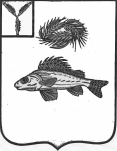 СОВЕТМУНИЦИПАЛЬНОГО ОБРАЗОВАНИЯ ГОРОД ЕРШОВЕРШОВСКОГО МУНИЦИПАЛЬНОГО РАЙОНАСАРАТОВСКОЙ ОБЛАСТИ(ПЯТОГО СОЗЫВА)РЕШЕНИЕ от                  2023 года  №О      внесении  изменений  в   решение    Советамуниципального     образования    город  Ершовот 24 декабря 2019 года  №21-120 «О  Правилахблагоустройства  территории    муниципального       образования     город      Ершов        Ершовского       муниципального района  Саратовской  области»      В соответствии  с Федеральным законом от 6 октября 2003 года №131-ФЗ «Об общих принципах организации местного самоуправления в Российской Федерации»,  руководствуясь Уставом муниципального образования город Ершов, Совет  муниципального образования город Ершов РЕШИЛ:     1. Внести в Приложение к решению Совета МО г. Ершов № 21-120 от 24.12.2019 «О Правилах благоустройства территории муниципального образования город Ершов Ершовского муниципального района Саратовской области»  (с  изменениями от 28.09.2020 г. № 28-166, от  03.06.2022 года  № 52-329,   от 31.10.2022 года № 58-365,  от 27.04.2023 года № 67-413) следующие изменения и дополнения:       1.1.Пункт 1.11 раздела 1 дополнить следующими определениями:«иностранный язык  язык, народ-носитель которого проживает за пределами Российской Федерации, не относящийся к языкам народов Российской Федерации; транслитерация  побуквенная передача текстов и отдельных слов из иностранного языка средствами русского языка.»;      1.2.подраздел 2.12 дополнить подпунктом 2.12.3.1 следующего содержания:«2.12.3.1. Запрещается использование в текстах и изображениях на вывесках символов и надписей на иностранных языках, а также транслитераций, за исключением случаев указания фирменных наименований юридических лиц, являющихся коммерческими организациями, товарных знаков и знаков обслуживания, зарегистрированных в установленном порядке федеральным органом исполнительной власти по интеллектуальной собственности. В случае использования на вывесках языков народов Российской Федерации тексты на русском языке и на языках народов Российской Федерации должны быть идентичными по содержанию.»;       1.3. 


 Раздел 4: а) наименование раздела 4 изложить в следующей редакции:«4.Порядок участия собственников и (или) иных законных владельцев зданий, строений, сооружений, земельных участков в содержании прилегающих территорий. Границы прилегающих территорий»;б) пункт 4.1., 4.2.  и 4.3.  раздела  изложить в следующей редакции:« 4.1.Собственники и (или) иные законные владельцы зданий, строений,  сооружений, земельных участков (за исключением собственников и (или) иных законных владельцев помещений в многоквартирных домах, земельные участки под которыми не образованы или образованы по границам таких домов) принимают участие, в том числе финансовое, в содержании прилегающей территории.      Уборка прилегающей территории осуществляется ежедневно с поддержанием чистоты в течение дня. Поддержание чистоты предполагает уборку мусора незамедлительно с момента обнаружения.  4.2. Весенне-летняя уборка прилегающей территории предусматривает:- подметание от пыли, уборку мусора, в том числе растительного;- полив территории для уменьшения пылеобразования и увлажнения воздуха;- полив зеленых насаждений, газонов;- покос и уборку сорной травы, выкашивание газонов;   Осенне-зимняя уборка прилегающей территории предусматривает уборку мусора, снега и льда, посыпку территории песком и (или) противогололедными материалами при гололеде.       4.3.Границы прилегающих территорий в соответствии Законом Саратовской области «Об утверждении порядка определения границ территорий, прилегающих к зданию, строению, сооружению, земельному участку» определяются в метрах как расстояние от внутренней части границ прилегающей территории до внешней части границ прилегающей территории:- для многоквартирных домов (за исключением многоквартирных домов, земельные участки под которыми не образованы или образованы по границам таких домов) –10 м;- для индивидуальных жилых домов –5 м;- для домов блокированной застройки – 5 м;- для пристроенных к многоквартирным домам нежилых зданий, строений, сооружений (не являющихся единым объектом с многоквартирным домом) – 10 м;- для отдельно стоящих объектов торговли (за исключением торговых комплексов, торгово-развлекательных центров, рынков) - 10 м;- для отдельно стоящих торговых комплексов, торгово-развлекательных центров, рынков - 15 м;- для объектов торговли (не являющихся отдельно стоящими объектами) - 10 м;- для некапитальных нестационарных сооружений - 5 м;- для аттракционов - 5 м;- для гаражных, гаражно-строительных кооперативов, садоводческих, огороднических и дачных некоммерческих объединений - 5 м;- для строительных площадок - 10 м;- для иных нежилых зданий - 10 м;- для промышленных объектов - 10 м;- для отдельно стоящих тепловых, трансформаторных подстанций, зданий и сооружений инженерно технического назначения - 3 м;- для автозаправочных станций - 10 м;- для земельных участков, на которых не расположены объекты недвижимости, за исключением земельных участков с видом разрешенного использования для индивидуального жилищного строительства либо ведения личного подсобного хозяйства, садовых, огородных и дачных земельных участков, находящихся в собственности физических лиц, - 15 м;- для земельных участков, на которых не расположены объекты недвижимости, с видом разрешенного использования для индивидуального жилищного строительства либо ведения личного подсобного хозяйства, садовых, огородных и дачных земельных участков, находящихся в собственности физических лиц, - 5 м;- для иных объектов - 15 м.».      2.Администрации  Ершовского муниципального района привести правовые акты в соответствие с настоящим решением.     3.Настоящее решение вступает в силу со дня его официального опубликования .Глава муниципального образования                                                     А.А.Тихов